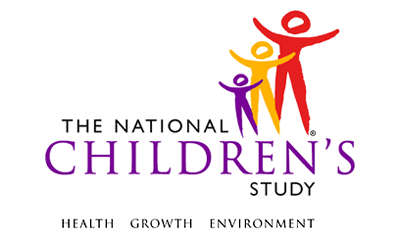 Adult Urine Instrument​*This instrument is OMB-approved for multi-mode administration but this version of the instrument is designed for administration in this/these mode(s) only.This page intentionally left blank.Adult Urine InstrumentTABLE OF CONTENTSGENERAL PROGRAMMER INSTRUCTIONS:	1BIOSPECIMEN URINE COLLECTION	3This page intentionally left blank.Adult Urine InstrumentGENERAL PROGRAMMER INSTRUCTIONS:WHEN PROGRAMMING INSTRUMENTS, VALIDATE FIELD LENGTHS AND TYPES AGAINST THE MDES TO ENSURE DATA COLLECTION RESPONSES DO NOT EXCEED THOSE OF THE MDES.  SOME GENERAL ITEM LIMITS USED ARE AS FOLLOWS: Instrument Guidelines for Participant and Respondent IDs:PRENATALLY, THE P_ID IN THE MDES HEADER IS THAT OF THE PARTICIPANT (E.G. THE NON-PREGNANT WOMAN, PREGNANT WOMAN, OR THE FATHER).	POSTNATALLY, A RESPONDENT ID WILL BE USED IN ADDITION TO THE PARTICIPANT ID BECAUSE SOMEBODY OTHER THAN THE PARTICIPANT MAY BE COMPLETING THE INTERVIEW. FOR EXAMPLE, THE PARTICIPANT MAY BE THE CHILD AND THE RESPONDENT MAY BE THE MOTHER, FATHER, OR ANOTHER CAREGIVER.  THEREFORE, MDES VERSION 2.2 AND ALL FUTURE VERSIONS CONTAIN A R_P_ID (RESPONDENT PARTICIPANT ID) HEADER FIELD FOR EACH POST-BIRTH INSTRUMENT.  THIS WILL ALLOW ROCs TO INDICATE WHETHER THE RESPONDENT IS SOMEBODY OTHER THAN THE PARTICIPANT ABOUT WHOM THE QUESTIONS ARE BEING ASKED. A REMINDER:  ALL RESPONDENTS MUST BE CONSENTED AND HAVE RECORDS IN THE PERSON, PARTICIPANT, PARTICIPANT_CONSENT AND LINK_PERSON_PARTICIPANT TABLES, WHICH CAN BE PRELOADED INTO EACH INSTRUMENT.  ADDITIONALLY, IN POST-BIRTH QUESTIONNAIRES WHERE THERE IS THE ABILITY TO LOOP THROUGH A SET OF QUESTIONS FOR MULTIPLE CHILDREN, IT IS IMPORTANT TO CAPTURE AND STORE THE CORRECT CHILD P_ID ALONG WITH THE LOOP INFORMATION.  IN THE MDES VARIABLE LABEL/DEFINITION COLUMN, THIS IS INDICATED AS FOLLOWS:  EXTERNAL IDENTIFIER: PARTICIPANT ID FOR CHILD DETAIL.BIOSPECIMEN URINE COLLECTION(TIME_STAMP_BUC_ST).BUC01000/(URINE_INTRO). You will now collect a urine sample. I will need to ask you some questions before you collect your urine sample.BUC02000/(REFUSAL_REASON). I am sorry that you have chosen not to participate in this collection. Can you tell me why?BUC03000/(REFUSAL_REASON_OTH). SPECIFY: ____________________________________________ BUC04000. That’s fine. Thank you for your time.   BUC05000. When did you last urinate? (LT_URINE_MM) LAST URINATION – DATE: MONTH|___|___|  M     M       (LT_URINE_DD) LAST URINATION – DATE: DAY|___|___|  M     M   (LT_URINE_YYYY) LAST URINATION – DATE: YEAR|___|___|___|___|   Y     Y     Y    Y(LT_URINE_TIME) LAST URINATION – TIME|___|___| : |___|___|   H     H        M     M(LT_URINE_TIME_UNIT) LAST URINATION – AM/PMBUC06000. When was the last time you had anything to eat or drink?(LT_EAT_DRINK_MM) LAST TIME ATE OR DRANK – DATE: MONTH|___|___|    M    M       (LT_EAT_DRINK_DD) LAST TIME ATE OR DRANK – DATE: DAY|___|___|    D    D     (LT_EAT_DRINK_YYYY) LAST TIME ATE OR DRANK – DATE: YEAR|___|___|___|___|    Y     Y    Y      Y(LT_EAT_DRINK_TIME) LAST TIME ATE OR DRANK – TIME|___|___| : |___|___|   H     H        M     M(LT_EAT_DRINK_TIME_UNIT) LAST TIME ATE OR DRANK – AM/PMBUC07000/(ATE_MEAT). How much of what you ate was beef, pork, tuna, or salmon?BUC08000/(CREATINE_SUPP). Do you take creatine supplements?BUC09000/(SPECIMEN_STATUS). URINE COLLECTION STATUSBUC10000/(SPECIMEN_COMMENTS). URINE COLLECTION TECHNICAL COMMENTSBUC11000/(SPECIMEN_COMMENT_OTH). URINE COLLECTION TECHNICAL COMMENT OTHER SPECIFY____________________________________________ BUC12000/(NCS_CUP). WAS AN NCS-PROVIDED URINE CUP USED FOR THE SPECIMEN COLLECTION?BUC13000/(SPECIMEN_ID). SPECIMEN ID |___|___|___|___|___|___|___|___|___|-|___|___|___|___|BUC14000.(A_URINE_COLL_MM) DATE ADULT URINE SPECIMEN WAS COLLECTED - MONTH|___|___|   M    M         (A_URINE_COLL_DD) DATE ADULT URINE SPECIMEN WAS COLLECTED - DAY|___|___|   D    D   (A_URINE_COLL_YYYY) DATE ADULT URINE SPECIMEN WAS COLLECTED - YEAR|___|___|___|___|   Y    Y     Y    Y  (A_URINE_COLL_TIME) TIME ADULT URINE SPECIMEN COLLECTED|___|___|:|___|___|   H     H       M    M(A_URINE_COLL_TIME_UNIT) TIME ADULT URINE SPECIMEN COLLECTED - AM/PMBUC15000/(COLLECTION_LOCATION). COLLECTION LOCATIONBUC15100/(COLLECTION_LOCATION_OTH). SPECIFY: ______________________________________________BUC16000. Thank you for your time and participation in this sample collection.BUC17000/(COLLECTION_COMMENT). RECORD ANY COMMENTS ABOUT THE ADULT URINE COLLECTION.BUC18000/(COLLECTION_COMMENT_OTH). SPECIFY:       ________________________(TIME_STAMP_BUC_ET).Event Category:Trigger-Based, Pre-Preg, PV1, PV2; Time-Based, Birth, 6M, 12M, 36M, 60MEvent:Pre-Preg, PV1, PV2, Birth, 6M, 12M, 36M, 60MInstrument Target:Pre-Pregnant Woman; Pregnant Women; Biological Mother; Primary CaregiverInstrument Respondent:Pre-Pregnant Woman; Pregnant Women; Biological Mother; Primary CaregiverDomain:BiospecimenDocument Category:Sample CollectionMethod:Data Collector AdministeredMode (for this instrument*):In-Person, CAIOMB Approved Modes:In-Person, CAIEstimated Administration Time:11 minutesMultiple Child/Sibling Consideration:Per EventSpecial Considerations:N/AVersion:2.0MDES Release:4.0DATA ELEMENT FIELDSMAXIMUM CHARACTERS PERMITTEDDATA TYPEPROGRAMMER INSTRUCTIONSADDRESS AND EMAIL FIELDS100CHARACTERUNIT AND PHONE FIELDS10CHARACTER_OTH AND COMMENT FIELDS255CHARACTERLimit text to 255 charactersFIRST NAME AND LAST NAME30CHARACTERLimit text to 30 charactersALL ID FIELDS36CHARACTERZIP CODE5NUMERICZIP CODE LAST FOUR4NUMERICCITY50CHARACTERDOB AND ALL OTHER DATE FIELDS (E.G., DT, DATE, ETC.)10NUMERICCHARACTERDISPLAY AS MM/DD/YYYYSTORE AS YYYY-MM-DDHARD EDITS:MM MUST EQUAL 01 TO 12DD  MUST EQUAL 01 TO 31YYYY MUST BE BETWEEN 1900 AND CURRENT YEAR.TIME VARIABLESTWO-DIGIT HOUR AND TWO-DIGIT MINUTE, AM/PM DESIGNATIONNUMERICHARD EDITS:HOURS MUST BE BETWEEN 00 AND 12; MINUTES MUST BE BETWEEN 00 AND 59PROGRAMMER INSTRUCTIONSINSERT DATE/TIME STAMP.PRELOAD PARTICIPANT ID (P_ID) AND RESPONDENT ID (R_P_ID) FOR ADULT.LabelCodeGo ToCONTINUE1BUC05000REFUSED-1SOURCENational Children’s Study, Legacy PhaseDATA COLLECTOR INSTRUCTIONSENTER REASON FOR REFUSAL.LabelCodeGo ToPHYSICAL LIMITATION1BUC04000PARTICIPANT ILL/EMERGENCY2BUC04000LANGUAGE ISSUE3BUC04000NO TIME4BUC04000UNABLE TO URINATE5BUC04000UNCOMFORTABLE WITH COLLECTION PROCEDURES6BUC04000OTHER-5REFUSED-1BUC04000DON’T KNOW-2BUC04000SOURCENational Children’s Study, Legacy Phase (Modified) (6M Child)SOURCENational Children’s Study, Legacy Phase (Modified) (6M Child)SOURCENewDATA COLLECTOR INSTRUCTIONSGO TO COLLECTION_COMMENTDATA COLLECTOR INSTRUCTIONSRECORD DATE AS “MMDDYYYY.”RECORD THE TIME AS HH:MM. BE SURE TO FILL THE SPACE WITH A ZERO WHEN NECESSARY AND CHOOSE “AM” OR “PM”. FOR EXAMPLE, IF TIME OF LAST URINATION WAS AT 2:05 PM RECORD “02:05” AND CHOOSE “PM”.SOURCENational Children’s Study, Legacy PhaseLabelCodeGo ToREFUSED-1DON'T KNOW-2LabelCodeGo ToREFUSED-1DON'T KNOW-2LabelCodeGo ToREFUSED-1DON'T KNOW-2LabelCodeGo ToAM1PM2REFUSED-1DON'T KNOW-2DATA COLLECTOR INSTRUCTIONSRECORD THE LAST TIME PARTICIPANT ATE OR DRANK.RECORD DATE AS “MMDDYYYY.”RECORD THE TIME AS HH:MM. BE SURE TO FILL THE SPACE WITH A ZERO WHEN NECESSARY AND CHOOSE “AM” OR “PM”. FOR EXAMPLE, IF THE LAST TIME PARTICIPANT ATE OR DRANK WAS AT 2:05 PM RECORD “02:05” AND CHOOSE “PM”.SOURCENational Children’s Study, Legacy Phase (modified)LabelCodeGo ToREFUSED-1DON'T KNOW-2LabelCodeGo ToREFUSED-1DON'T KNOW-2LabelCodeGo ToAM1PM2REFUSED-1DON'T KNOW-2LabelCodeGo ToNONE1Less than one quarter of the meal2One quarter to one half of the meal3More than one-half but less than three quarters of the meal4Three quarters or more,but not all of the meal5All of the meal6REFUSED-1DON’T KNOW-2SOURCENational Children’s Study, Legacy PhaseDATA COLLECTOR INSTRUCTIONSIF THE PARTICIPANT ASKS, EXPLAIN THAT CREATINE SUPPLEMENTS ARE OFTEN TAKEN BY ATHLETES WISHING TO GAIN MUSCLE MASS.LabelCodeGo ToYES1NO2REFUSED-1DON'T KNOW-2SOURCENational Children’s Study, Legacy PhaseDATA COLLECTOR INSTRUCTIONSREAD URINE COLLECTION INSTRUCTIONS TO THE PARTICIPANT.PREPARE THE WORK AREA WHILE THE PARTICIPANT IS COLLECTING SPECIMEN.PUT ON LAB COAT AND GLOVES.THANK THE PARTICIPANT FOR THEIR SAMPLE (OR FOR TRYING IF NO SAMPLE WAS COLLECTED).ENTER THE STATUS OF THE URINE COLLECTIONLabelCodeGo ToCOLLECTED1NOT COLLECTED2PROGRAMMER INSTRUCTIONSIF SPECIMEN_STATUS = 2, GO TO SPECIMEN_COMMENTS.IF SPECIMEN_STATUS = 1, AND
IF EVENT_TYPE = 18 (BIRTH EVENT), GO TO NCS_CUP.OTHERWISE, IF EVENT_TYPE ≠ 18 (BIRTH EVENT), GO TO SPECIMEN_ID.DATA COLLECTOR INSTRUCTIONSENTER THE REASON THE SAMPLE WAS NOT COLLECTED. SELECT ONLY ONE RESPONSE.LabelCodeGo ToPHYSICAL LIMITATION1COLLECTION_COMMENTPARTICIPANT ILL/ EMERGENCY2COLLECTION_COMMENTCOLLECTION SUPPLIES MALFUNCTIONED3COLLECTION_COMMENTQUANTITY NOT SUFFICIENT4COLLECTION_COMMENTLANGUAGE ISSUE, SPANISH5COLLECTION_COMMENTLANGUAGE ISSUE, NON SPANISH6COLLECTION_COMMENTCOGNITIVE DISABILITY7COLLECTION_COMMENTNO TIME8COLLECTION_COMMENTOTHER-5REFUSED-1COLLECTION_COMMENTDON’T KNOW-2COLLECTION_COMMENTDATA COLLECTOR INSTRUCTIONSIF THERE ARE ANY OTHER URINE COLLECTION TECHNICAL COMMENTS NOT LISTED IN THE PREVIOUS QUESTION, ENTER THE REASON BELOW.PROGRAMMER INSTRUCTIONSGO TO COLLECTION_COMMENT.LabelCodeGo ToYES1NO2REFUSED-1DON'T KNOW-2DATA COLLECTOR INSTRUCTIONSRECORD URINE COLLECTION CUP SPECIMEN ID WHEN PARTICIPANT RETURNS WITH THE SAMPLE.IMMEDIATELY PLACE COLLECTION CUP IN DRY ICE CHAMBER OF THE TRANSPORT COOLER PER TRANSPORT INSTRUCTIONS.PROGRAMMER INSTRUCTIONSCANNOT BE NULLHARD EDIT: INCLUDE HARD EDIT IF FORMAT IS NOT TWO ALPHA, SEVEN NUMERIC CHARACTERS DASH TWO ALPHA, TWO NUMERIC CHARACTERS (AA # # # # # # #-AA##)DATA COLLECTOR INSTRUCTIONSRECORD DATE AND TIME THE ADULT URINE SPECIMEN WAS COLLECTED.RECORD THE DATE AS TWO DIGIT MONTH, TWO DIGIT DAY, AND FOUR DIGIT YEAR.RECORD THE TIME AS HH:MM, BE SURE TO FILL THE SPACE WITH A ZERO WHEN NECESSARY AND TO MARK THE BOX TO CHOOSE “AM” OR “PM”. FOR EXAMPLE, IF THE ADULT URINE SAMPLE WAS COLLECTED AT 2:05PM, RECORD “02:05” AND CHOOSE “PM”.LabelCodeGo ToAM1PM2DATA COLLECTOR INSTRUCTIONSRECORD WHERE URINE COLLECTION OCCURRED.LabelCodeGo ToHOME1BUC16000CLINIC2BUC16000HOSPITAL3BUC16000OTHER LOCATION-5SOURCENational Children's Study, Vanguard PhaseDATA COLLECTOR INSTRUCTIONSDOCUMENT ANY PROBLEMS OR CONCERNS ABOUT THE ADULT URINE COLLECTION PROCEDURE.LabelCodeGo ToNO COMMENTS1TIME_STAMP_BUC_ETCOMMENTS2PROGRAMMER INSTRUCTIONSINSERT DATE/TIME STAMP